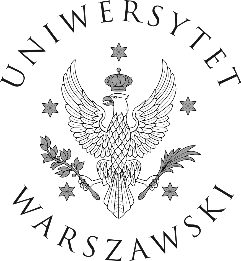 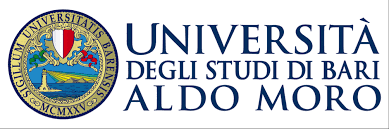 INSTYTUT KOMUNIKACJI SPECJALISTYCZNEJ I INTERKULTUROWEJ UW ZAPRASZA NA SERIĘ WYKŁADÓW, KTÓRE WYGŁOSI  Dr Cristina ConsiglioUNIVERSITÀ DEGLI STUDI DI BARI  IM. ALDO MOROŚRODA, 27. 03. 2019 Le traduzioni italiane di Shakespearegodz. 12:00, sala nr 8(w języku włoskim)Shakespeare’s ItalySettings, sources and charactersgodz. 13:45, sala nr 8(w języku angielskim)